СОДЕРЖАНИЕ1. ОБЩИЕ ПОЛОЖЕНИЯ	32. ОСНОВНЫЕ ЗАДАЧИ	43. СТРУКТУРА   СЛУЖБЫ	54. ФУНКЦИИ СЛУЖБЫ	55. ОБЯЗАННОСТИ СПЕЦИАЛИСТОВ СЛУЖБЫ 	66. ПРАВА  СПЕЦИАЛИСТОВ СЛУЖБЫ	87. ОТВЕТСТВЕННОСТЬ СПЕЦИАЛИСТОВ СЛУЖБЫ	98. ДОКУМЕНТАЦИЯ 	9ЛИСТ ОЗНАКОМЛЕНИЯ ПЕРСОНАЛА	11ЛИСТ РАССЫЛКИ	12ЛИСТ ИЗМЕНЕНИЙ, ДОПОЛНЕНИЙ И РЕВИЗИЙ ДОКУМЕНТА	131. ОБЩИЕ ПОЛОЖЕНИЯ Настоящее положение регламентирует деятельность специалистов  по воспитательной и социально-психологической работе с обучающимися (студентами) (далее Служба) в Государственном бюджетном профессиональном образовательном учреждении Республики Крым «Керченский морской технический колледж» (далее – колледж, КМТК).Служба   является структурным подразделением КМТК. Специалисты службы назначаются  на должность приказом директора КМТК. Общее руководство Службы осуществляет заместитель директора по учебно-воспитательной работе с обучающимися (студентами). Служба  создаётся для выполнения задач, указанных в Разделе 2 настоящего Положения, с целью проведения мероприятий по воспитанию, развитию и социальной защите обучающихся в колледже, содействия охране их прав; для проведения профилактической работы по предупреждению правонарушений несовершеннолетних и всех обучающихся (студентов) КМТК, обеспечения межведомственного взаимодействия.Внешние нормативные документы, регламентирующие воспитательную и социально-психологическую работу с обучающимися (студентами):Конституция РФ, Конвенция Организации Объединенных Наций о правах ребенка, Семейный кодекс РФ, Федеральный  закон Российской Федерации от 29 декабря 2012 г. (с изм. и доп.) № 273-ФЗ «Об образовании в Российской Федерации», Федеральный закон РФ от 24 июня 1999 года № 120-ФЗ (ред. от 23.11.2015) «Об основах системы профилактики безнадзорности и правонарушений несовершеннолетних», Постановления Правительства РФ от 18.07.2008 г. № 543 «Об утверждении Типового положения об образовательном учреждении среднего профессионального образования (среднем специальном учебном заведении)», Международная конвенция о подготовке и дипломировании моряков и несении вахты 1978 года (ПДНВ-78) с поправками,Указ Президента РФ от 01.06.2012 N 761 "О Национальной стратегии действий в интересах детей на 2012 - 2017 годы"Стратегия развития воспитания в Российской Федерации на период до 2025 года утв. распоряжением Правительства Российской Федерации от 29 мая  2015 г.  №  996-р Указы Президента РФ и другими нормативно-правовыми  актами РФ и Республики Крым,  Внутренние  нормативные документы, регламентирующие воспитательную и социально-психологическую работу с обучающимися (студентами):Устав КМТК, Руководство по качеству РК-001-2015,  Положение о классном руководителе в ГБП ОУ РК «КМТК»,Положение об общежитии ГБП ОУ РК «КМТК»,Положение о  Совете профилактики ГБП ОУ РК «КМТК»,Положение о студенческом совете и другие локальные акты колледжа. Требования положения обязательны для применения во всех подразделениях колледжа в части их деятельности.2. ОСНОВНЫЕ ЗАДАЧИ2.1.	Создание целостной системы воспитания образовательного учреждения:определение приоритетов воспитательной работы;создание оптимальной социокультурной среды, направленной на творческое самовыражение и самореализацию личности обучающегося (студента);осуществление личностного развития обучающихся (студентов), их морально-этического воспитания; формирование и развитие активной жизненной позиции; гражданско-патриотическое воспитание будущих специалистов;выработка у обучающихся (студентов) навыков самостоятельности и конструктивного поведения на рынке труда;организация взаимодействия КМТК с государственными и иными учреждениями, средствами массовой информации;воспитание профессиональных и лидерских качеств будущих специалистов морского транспорта, сознательной потребности профессионального роста и повышения квалификации (требование Конвенции ПДНВ-78 с поправками подготовки членов экипажей морских судов в соответствии с имеющейся лицензией);создание в стенах колледжа благоприятной среды для реализации социальных, духовных, нравственных, культурных потребностей студентов;создание условий для учебной и досуговой деятельности в общежитии;стимулирование у студентов сознательного поддержания и развития морских традиций;привитие студентам нетерпимости к нарушению дисциплины, употреблению алкоголя, наркотических и психотропных веществ;привитие сознательного исполнения внутреннего распорядка колледжа, ношения форменной одежды, выполнение традиций, установленных в колледже.2.2.	 Организация работы по социальной адаптации обучающихся (студентов) первого курса, деятельности по правовому воспитанию и профилактике асоциального поведения среди обучающихся (студентов), профилактике безнадзорности и правонарушений.2.3.	 Осуществление методического обеспечения,   изучение, обобщение и распространение передового опыта воспитательной работы, осуществление организационно-методического обеспечения деятельности органов ученического (студенческого) самоуправления КМТК (в том числе общежития); взаимодействие с отделами по воспитательной работе образовательных учреждений среднего профессионального образования  Республики Крым;2.4.	Развитие общественной активности в студенческой среде:поддержка самоорганизации обучающихся (студентов) в решении важнейших проблем жизнедеятельности в КМТК;  создание	нормативно-правовых, социально-экономических, организационных условий для развития молодёжной политики в КМТК, более активного созидательного включения обучающейся молодежи в социально-экономическую и культурную жизнь КМТК и общества;реализация общественно значимых инициатив обучающейся молодёжи, общественно полезной деятельности, творческих объединений; раскрытие инновационного потенциала в интересах развития самих обучающихся (студентов).3. СТРУКТУРА  СЛУЖБЫ 3.1.	Руководителем Службы по должности является заместитель директора по учебно-воспитательной работе. 3.2. В состав Службы  входят: заместитель директора по учебно-воспитательной работе, методическое объединение классных руководителей, Совет профилактики, воспитатели общежития и педагоги дополнительного образования, Орган самоуправления обучающихся (студентов), Совет общежития, педагог-психолог, социальный педагог. В состав Службы могут входить методист, педагог-организатор и другие сотрудники КМТК, если они необходимы для выполнения задач службы.4. ФУНКЦИИ СЛУЖБЫ 4.1. Служба осуществляет:планирование и организацию воспитательной работы с обучающимися (студентами) КМТК;организацию и проведение культурно-массовых мероприятий, тематических выставок, внеклассной работы, спортивных соревнований, конкурсов;развитие системы дополнительного образования по развитию творческих способностей и физическому развитию в КМТК;организацию трудовой занятости, оздоровления и досуга обучающихся (студентов);выявление обучающихся (студентов), находящихся в трудной жизненной ситуации и социально-опасном положении, организацию оказания им материальной и социально-психологической помощи;вовлечение обучающихся (студентов), в том числе и находящихся в трудной жизненной ситуации и социально-опасном положении, в работу кружков и спортивных секций, в деятельность органов студенческого самоуправления, социокультурных центров города, региональных молодежных организаций;организацию социологических исследований и осуществление воспитательной, в том числе и профилактической работы в учебных группах и общежитии;изучение морально-психологического состояния обучающихся (студентов), принятие мер по поддержанию здорового и благоприятного нравственного климата в студенческом коллективе;индивидуальные и групповые формы работы (консультации, анкетирование, тестирование, наблюдение, коррекционно-развивающие занятия);организацию и проведение лекций, бесед, в том числе с привлечением специалистов служб системы профилактики;оформление информационных стендов, выпуск стенных газет, веб-страниц  и т.д.4.2.  Организация деятельности Службы:вопросы деятельности службы заслушиваются на педагогических советах, методических совещаниях;систематически предоставляется отчет  педагогическому совету, руководству колледжа, родителям (законным представителям) о ходе и результатах воспитательной работы, в том числе и профилактической;5. ОБЯЗАННОСТИ СПЕЦИАЛИСТОВ СЛУЖБЫ 5.1. Заместитель директора по учебно-воспитательной работе  выполняет:планирование, организацию и контроль  воспитательной работы, в том числе и профилактической;организацию, контроль, анализ и оценку результативности работы Службы;организацию работы Совета профилактики;организацию взаимодействия специалистов Службы со службами системы профилактики (комиссией по делам несовершеннолетних, органами социальной защиты населения, здравоохранения, молодежной политики, внутренних дел, центрами занятости населения, администрациями муниципальных образований и т.д.);организацию работы со студентами, состоящими на профилактическом учете, находящимися в социально опасном положении и трудной жизненной ситуации;организацию деятельности метод.объединения классных руководителей и организационно-методическую помощь деятельности органам ученического самоуправления5.2.	Воспитатель и педагог дополнительного образования выполняют:организацию деятельности Совета общежития;организацию и проведение спортивно-оздоровительных, профилактических и культурно-массовых мероприятий, в том числе социально-значимых;организацию работы кружков и творческих коллективов колледжа и общежития;организацию и проведение санитарно-гигиенических мероприятий, контроль выполнения Правил внутреннего распорядка общежития проживающими студентами, оказание помощи студентам в организации бытовых условий;выявление студентов, находящихся в трудной жизненной ситуации и социально-опасном положении;индивидуальную работу со студентами, состоящими на профилактическом учете, вовлечение их в досуговую деятельность во внеурочное время.5.3.	Педагог-психолог и социальный педагог выполняют:просветительскую, профилактическую, коррекционно-развивающую работу со студентами, родителями, педагогическим коллективом;оказание методической помощи специалистам Службы в работе с обучающимися (студентами);индивидуальную и групповую работу со студентами, требующими особого педагогического внимания, одаренными, детьми льготной категории; проведение тестирования, анкетирования,  диагностики;оказание квалифицированной помощи обучающимся (студентам) в саморазвитии, самооценке, самоутверждении, самореализации;работу по профилактике суицидального поведения;формирование и поддержку благоприятной психологической атмосферы в студенческом и педагогическом коллективах;социальное сопровождение обучающихся детей-сирот и детей, лишенных родительского попечения, а также лиц из их числа, обучающихся льготных категорий.5.4.	Классный руководитель выполняет:организацию досуга, занятости обучающихся (студентов);организацию воспитательной, в том числе профилактической работы в коллективе учебной группы;организацию работы с родителями;пропаганду здорового образа жизни;способствует развитию  чувства патриотизма;поддерживать участие в конкурсах на лучшую группу, лучшего студента колледжа;способствует сплочению студенческого коллектива;защищает права и интересы студентов;формирует актив группы;выявляет причины неуспеваемости студентов, организовывает оказание действенной помощи;осуществляет контроль посещаемости учебных занятий студентами.5.5.	Председатель Органа студенческого самоуправления выполняет:организацию работы органов студенческого самоуправления колледжа и общежития по реализации государственной молодёжной политики, защите прав обучающихся (студентов);вовлечение обучающихся (студентов) в социально значимые мероприятия;вовлечение обучающихся (студентов), в том числе находящихся в трудной жизненной ситуации и социально-опасном положении, в работу молодёжных общественных организаций и объединений.6. ПРАВА  СПЕЦИАЛИСТОВ СЛУЖБЫ 6.1.	Члены Службы имеют право:получать от Администрации и других структурных подразделений КМТК материалы и документацию (справки, информацию), необходимые  для осуществления работы, входящей в компетенцию Службы;принимать участие в работе педагогического и методических советов КМТК, других совещаниях и собраниях, на которых обсуждаются вопросы, имеющие отношение к вне учебной и воспитательной работе с обучающимися (студентами) КМТК;представительствовать в различных органах по вопросам, связанным с организацией воспитательной работы с обучающимися (студентами);осуществлять поиск социальных партнёров и организовывать совместную с ними деятельность по вопросам воспитания обучающейся молодёжи;обращаться, в случае необходимости, через администрацию КМТК с ходатайствами в соответствующие органы по вопросам, связанным с оказанием помощи обучающимся (студентам);готовить предложения руководству КМТК по созданию системы морального и материального стимулирования преподавателей и обучающихся (студентов), активно участвующих в организации воспитательного процесса КМТК;осуществлять взаимодействие с органами государственной власти, ответственными за реализацию молодежной политики;посещать уроки, внеклассные мероприятия КМТК;выступать с обобщением опыта воспитательной работы на различных уровнях;иметь учебную и факультативную нагрузку в соответствии с образованием и квалификацией.7. ОТВЕТСТВЕННОСТЬ СПЕЦИАЛИСТОВ СЛУЖБЫ 7.1. Ответственность за своевременное и качественное выполнение задач и функций Службы, определенных настоящим Положением, несет заместитель директора по учебно-воспитательной работе.7.2. Сотрудники Службы несут ответственность за невыполнение или ненадлежащее выполнение своих обязанностей, предусмотренных настоящим Положением и должностными инструкциями в порядке и размере, предусмотренными действующим законодательством.7.3. Лица, ответственные за воспитательные мероприятия назначаются приказом директора. Ответственным за мероприятием может быть один сотрудник или группа сотрудников.8. ДОКУМЕНТАЦИЯ СЛУЖБЫ8.1. Планы воспитательной работы колледжа на год, месяц.8.2. Положение о Службе.8.3. Положение о Совете профилактики.8.4. Положение о работе кружков и спортивных секций.8.5. Положение о студенческом совете.8.6. Протоколы заседаний Совета профилактики.8.7. Папка воспитательной работы классного руководителя на каждую группу.8.8. Дневник педагогических наблюдений  на каждую группу.8.9. Отчеты о работе классных руководителей.8.10. Журнал ежедневного учета работы педагога-психолога и социального педагога. 8.11. Протоколы заседаний метод.объединения классных руководителей.                             8.12. Социальный паспорт учебных групп и колледжа.ЛИСТ ОЗНАКОМЛЕНИЯ ПЕРСОНАЛАЛИСТ РАССЫЛКИЛИСТ ИЗМЕНЕНИЙ, ДОПОЛНЕНИЙ И РЕВИЗИЙ ДОКУМЕНТА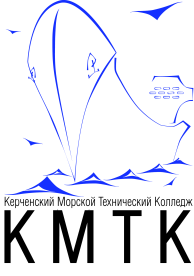 Государственное бюджетное профессиональное образовательное учреждение Республики Крым«Керченский морской технический колледж»СИСТЕМА МЕНЕДЖМЕНТА КАЧЕСТВАП-008-2015П «Положение о воспитательной и социально-психологической работе с обучающимися (студентами) в ГБП ОУ РК «КМТК»УТВЕРЖДАЮДиректор ГБП ОУ РК «КМТК»____________В.П. Чернопятов« ____ » ______________ 2015 г.ПОЛОЖЕНИЕ«О воспитательной и социально-психологической работе с обучающимися (студентами) в  ГБП ОУ РК «КМТК»П-008-2015Статус экземпляра: контрольныйВерсия 2г. Керчь, 2015УТВЕРЖДАЮДиректор ГБП ОУ РК «КМТК»____________В.П. Чернопятов« ____ » ______________ 2015 г.ПОЛОЖЕНИЕ«О воспитательной и социально-психологической работе с обучающимися (студентами) в  ГБП ОУ РК «КМТК»П-008-2015Статус экземпляра: контрольныйВерсия 2г. Керчь, 2015ФИОДолжностьДата Подпись ПримечаниеКальченко В.С.Начальник отдела управления качеством02.10.2015Масленников .А. ЕЗам. директора по УПР02.10.2015Быстрова Л.Л.Зам. директора по УМР02.10.2015Чистякова Е.А.Зам. директора по УВР02.10.2015Жигилий И.В.Заведующий структурным подразделением (учебная часть). 02.10.2015Новак С. А.Зам. директора по безопасности02.10.2015Кириленко Г.А.Старший мастер02.10.2015Туаева М.А.Педагог -психолог02.10.2015Мазур А.В.Социальный педагог02.10.2015№ экземпляраНазвание отдела или  ФИО лица, получившего документДата рассылкиРоспись лица получившего экземплярПодпись ПРКконтрольныйКальченко В.С.02.10.20151Масленников .А. Е02.10.20152Быстрова Л.Л.02.10.20153Чистякова Е.А.02.10.20154Жигилий И.В.02.10.20155Новак С. А.02.10.20156Кириленко Г.А.02.10.20157Туаева М.А.02.10.20158Мазур А.В.02.10.2015№ экземпляраДата внесения изменении, дополнений и проведения ревизийНомер листа/разделаКраткое содержание измененияДокумент на основании которого внесены измененияПодпись ПРК